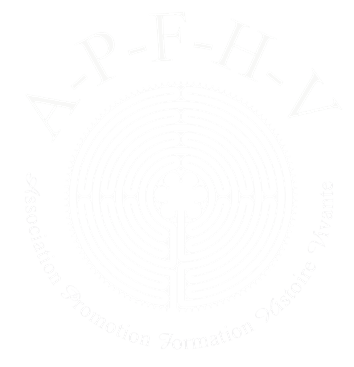 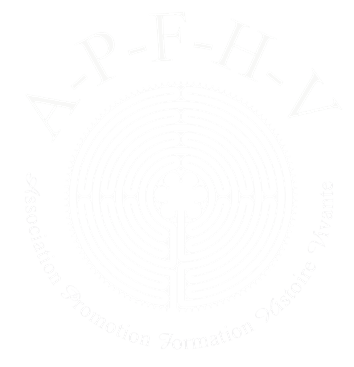 CHAMPS OBLIGATOIRESVOS DISPONIBILITÉS ET COMPÉTENCESQUEL(S) DOMAINE(S) D’ACTION VOUS INTÉRESSE(NT) DURANT LA FÊTE ?Figuration / Déambulation costumée / Participation défilésAccueil / Information public / BilletterieConception / Fabrication(Avant la fête)Montage / Démontage / Mise en place et décorationAnimation des jeux «Quête du Graals» / Gestion du publicSécuritéVOS COMPÉTENCES (PROFESSIONNELLES ET DIPLÔMES, AMATEUR, D’ORDRE TECHNIQUE, ORGANISATIONNEL, ARTISTIQUE...)L’ASSOCIATION ET VOUSPIÈCES À JOINDRE(Attention : votre dossier ne sera pas valable s’il est reçu incomplet) ENVOI DE VOTRE DOSSIERPour toute question concernant votre dossier ou votre inscription, adressez-vous à : contact@apfhv.fr (Du lundi au vendredi)ou par téléphone au 02.34.40.11.90(Standard ouvert le lundi, mercredi et vendredi de 9h à 18h)